Vyriešte úlohy do zošita: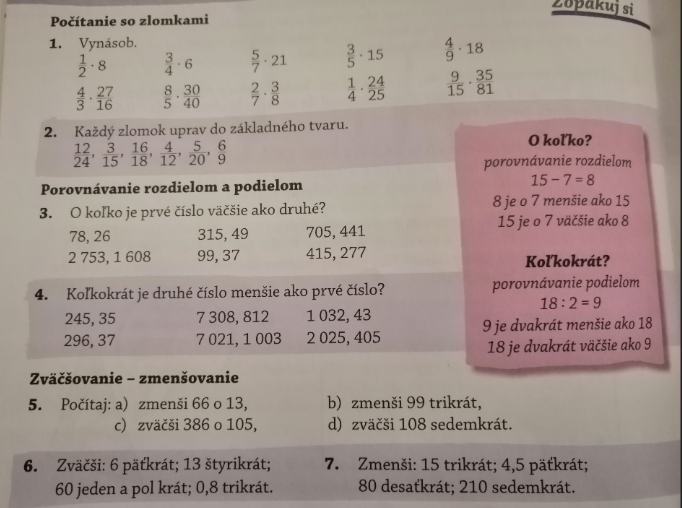 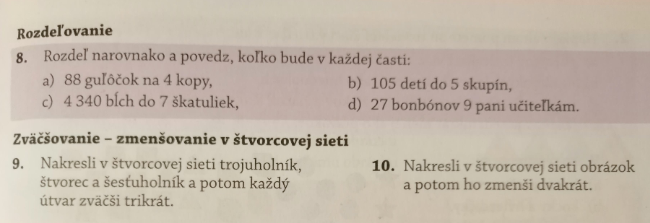 